Филиал Муниципального автономного общеобразовательного учреждения«Прииртышская средняя общеобразовательная школа» - «Полуяновская средняя общеобразовательная школа»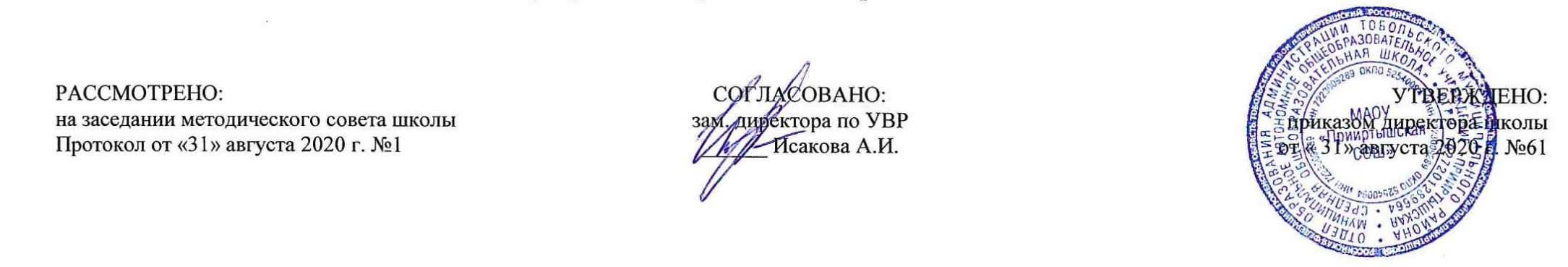 РАБОЧАЯ ПРОГРАММАпо географии  для 9 классана 2020-2021 учебный годПланирование составлено в соответствиис ФГОС ОООСоставитель программы: Лазарева Эльвира Алиаскаровна, учитель географии высшей квалификационной категорииД. Полуянова2020 год    Планируемые результаты освоения учебного предмета «География»        
1) формирование представлений о географии, ее роли в освоении планеты человеком, о географических знаниях как компоненте научной картины мира, их необходимости для решения современных практических задач человечества и своей страны, в том числе задачи охраны окружающей среды и рационального природопользования;
2) формирование первичных компетенций использования территориального подхода как основы географического мышления для осознания своего места в целостном, многообразном и быстро изменяющемся мире и адекватной ориентации в нем;
3) формирование представлений и основополагающих теоретических знаний о целостности и неоднородности Земли как планеты людей в пространстве и во времени, основных этапах ее географического освоения, особенностях природы, жизни, культуры и хозяйственной деятельности людей, экологических проблемах на разных материках и в отдельных странах;
4) овладение элементарными практическими умениями использования приборов и инструментов для определения количественных и качественных характеристик компонентов географической среды, в том числе ее экологических параметров;
5) овладение основами картографической грамотности и использования географической карты как одного из языков международного общения;
6) овладение основными навыками нахождения, использования и презентации географической информации;
7) формирование умений и навыков использования разнообразных географических знаний в повседневной жизни для объяснения и оценки явлений и процессов, самостоятельного оценивания уровня безопасности окружающей среды, адаптации к условиям территории проживания, соблюдения мер безопасности в случае природных стихийных бедствий и техногенных катастроф;

 Выпускник научится:выбирать источники географической информации (картографические, статистические, текстовые, видео- и фотоизображения, компьютерные базы данных), адекватные решаемым задачам; ориентироваться в источниках географической информации (картографические, статистические, текстовые, видео- и фотоизображения, компьютерные базы данных): находить и извлекать необходимую информацию; определять и сравнивать качественные и количественные показатели, характеризующие географические объекты, процессы и явления, их положение в пространстве по географическим картам разного содержания и другим источникам; выявлять недостающую, взаимодополняющую и/или противоречивую географическую информацию, представленную в одном или нескольких источниках;представлять в различных формах (в виде карты, таблицы, графика, географического описания) географическую информацию, необходимую для решения учебных и практико-ориентированных задач;использовать различные источники географической информации (картографические, статистические, текстовые, видео- и фотоизображения, компьютерные базы данных) для решения различных учебных и практико-ориентированных задач: выявление географических зависимостей и закономерностей на основе результатов наблюдений, на основе анализа, обобщения и интерпретации географической информации объяснение географических явлений и процессов (их свойств, условий протекания и географических различий); расчет количественных показателей, характеризующих географические объекты, явления и процессы; составление простейших географических прогнозов; принятие решений, основанных на сопоставлении, сравнении и/или оценке географической информации;проводить с помощью приборов измерения температуры, влажности воздуха, атмосферного давления, силы и направления ветра, абсолютной и относительной высоты, направления и скорости течения водных потоков;различать изученные географические объекты, процессы и явления, сравнивать географические объекты, процессы и явления на основе известных характерных свойств и проводить их простейшую классификацию;использовать знания о географических законах и закономерностях, о взаимосвязях между изученными географическими объектами, процессами и явлениями для объяснения их свойств, условий протекания и различий;оценивать характер взаимодействия деятельности человека и компонентов природы в разных географических условиях с точки зрения концепции устойчивого развития;различать (распознавать, приводить примеры) изученные демографические процессы и явления, характеризующие динамику численности населения Земли и отдельных регионов и стран;использовать знания о населении и взаимосвязях между изученными демографическими процессами и явлениями для решения различных учебных и практико-ориентированных задач;описывать по карте положение и взаиморасположение географических объектов; различать географические процессы и явления, определяющие особенности природы и населения материков и океанов, отдельных регионов и стран;устанавливать черты сходства и различия особенностей природы и населения, материальной и духовной культуры регионов и отдельных стран; адаптации человека к разным природным условиям;объяснять особенности компонентов природы отдельных территорий; приводить примеры взаимодействия природы и общества в пределах отдельных территорий;различать принципы выделения и устанавливать соотношения между государственной территорией и исключительной экономической зоной России;оценивать воздействие географического положения России и ее отдельных частей на особенности природы, жизнь и хозяйственную деятельность населения;использовать знания о мировом, зональном, летнем и зимнем времени для решения практико-ориентированных задач по определению различий в поясном времени территорий в контексте реальной жизни;различать географические процессы и явления, определяющие особенности природы России и ее отдельных регионов;оценивать особенности взаимодействия природы и общества в пределах отдельных территорий России;объяснять особенности компонентов природы отдельных частей страны;оценивать природные условия и обеспеченность природными ресурсами отдельных территорий России; использовать знания об особенностях компонентов природы России и ее отдельных территорий, об особенностях взаимодействия природы и общества в пределах отдельных территорий России для решения практико-ориентированных задач в контексте реальной жизни;различать (распознавать, приводить примеры) демографические процессы и явления, характеризующие динамику численности населения России и отдельных регионов; факторы, определяющие динамику населения России, половозрастную структуру, особенности размещения населения по территории страны, географические различия в уровне занятости, качестве и уровне жизни населения;использовать знания о естественном и механическом движении населения, половозрастной структуре, трудовых ресурсах, городском и сельском населении, этническом и религиозном составе населения России для решения практико-ориентированных задач в контексте реальной жизни;находить и распознавать ответы на вопросы, возникающие в ситуациях повседневного характера, узнавать в них проявление тех или иных демографических и социальных процессов или закономерностей;различать (распознавать) показатели, характеризующие отраслевую; функциональную и территориальную структуру хозяйства России;использовать знания о факторах размещения хозяйства и особенностях размещения отраслей экономики России для объяснения особенностей отраслевой, функциональной и территориальной структуры хозяйства России на основе анализа факторов, влияющих на размещение отраслей и отдельных предприятий по территории страны; объяснять и сравнивать особенности природы, населения и хозяйства отдельных регионов России;сравнивать особенности природы, населения и хозяйства отдельных регионов России;сравнивать показатели воспроизводства населения, средней продолжительности жизни, качества населения России с мировыми показателями и показателями других стран; уметь ориентироваться при помощи компаса, определять стороны горизонта, использовать компас для определения азимута; описывать погоду своей местности; объяснять расовые отличия разных народов мира;давать характеристику рельефа своей местности; уметь выделять в записках путешественников географические особенности территорииприводить примеры современных видов связи, применять современные виды связи для решения учебных и практических задач по географии;оценивать место и роль России в мировом хозяйстве.Выпускник получит возможность научиться:создавать простейшие географические карты различного содержания;моделировать географические объекты и явления;работать с записками, отчетами, дневниками путешественников как источниками географической информации;подготавливать сообщения (презентации) о выдающихся путешественниках, о современных исследованиях Земли;ориентироваться на местности: в мегаполисе и в природе;использовать знания о географических явлениях в повседневной жизни для сохранения здоровья и соблюдения норм экологического поведения в быту и окружающей среде;приводить примеры, показывающие роль географической науки в решении социально-экономических и геоэкологических проблем человечества; примеры практического использования географических знаний в различных областях деятельности;воспринимать и критически оценивать информацию географического содержания в научно-популярной литературе и средствах массовой информации;составлять описание природного комплекса; выдвигать гипотезы о связях и закономерностях событий, процессов, объектов, происходящих в географической оболочке;сопоставлять существующие в науке точки зрения о причинах происходящих глобальных изменений климата;оценивать положительные и негативные последствия глобальных изменений климата для отдельных регионов и стран;объяснять закономерности размещения населения и хозяйства отдельных территорий в связи с природными и социально-экономическими факторами;оценивать возможные в будущем изменения географического положения России, обусловленные мировыми геодемографическими, геополитическими и геоэкономическими изменениями, а также развитием глобальной коммуникационной системы;давать оценку и приводить примеры изменения значения границ во времени, оценивать границы с точки зрения их доступности;делать прогнозы трансформации географических систем и комплексов в результате изменения их компонентов;наносить на контурные карты основные формы рельефа;давать характеристику климата своей области (края, республики);показывать на карте артезианские бассейны и области распространения многолетней мерзлоты;выдвигать и обосновывать на основе статистических данных гипотезы об изменении численности населения России, его половозрастной структуры, развитии человеческого капитала;оценивать ситуацию на рынке труда и ее динамику;объяснять различия в обеспеченности трудовыми ресурсами отдельных регионов Россиивыдвигать и обосновывать на основе анализа комплекса источников информации гипотезы об изменении отраслевой и территориальной структуры хозяйства страны;обосновывать возможные пути решения проблем развития хозяйства России;выбирать критерии для сравнения, сопоставления, места страны в мировой экономике;объяснять возможности России в решении современных глобальных проблем человечества;оценивать социально-экономическое положение и перспективы развития России.Содержание учебного предмета «География» 1. Место России в мире (4 часа)Россия в современном мире (место России в мире по уровню экономического развития, участие в экономических и политических организациях). Россия в мировом хозяйстве (главные внешнеэкономические партнеры страны, структура и география экспорта и импорта товаров и услуг). Россия в мировой политике. Россия и страны СНГ. 2 Население России (5 часов)Численность населения и ее изменение в разные исторические периоды. Воспроизводство населения. Показатели рождаемости, смертности, естественного и миграционного прироста / убыли. Характеристика половозрастной структуры населения России. Миграции населения в России. Особенности географии рынка труда России. Этнический состав населения России. Разнообразие этнического состава населения России. Религии народов России. Географические особенности размещения населения России. Городское и сельское население. Расселение и урбанизация. Типы населенных пунктов. Города России их классификация.3. Географические особенности экономики России (3 часа)Экономическая и социальная география в жизни современного общества. Понятие хозяйства. Отраслевая структура хозяйства. Сферы хозяйства. Этапы развития хозяйства. Этапы развития экономики России. Географическое районирование. Административно-территориальное устройство Российской Федерации.4. Важнейшие межотраслевые комплексы России и их география (19 часов)Сельское хозяйство. Отраслевой состав сельского хозяйства. Растениеводство. Животноводство. Отраслевой состав животноводства. География животноводства. Агропромышленный комплекс. Состав АПК. Пищевая и легкая промышленность. Лесной комплекс. Состав комплекса. Основные места лесозаготовок. Целлюлозно-бумажная промышленность. Топливно-энергетический комплекс. Топливно-энергетический комплекс. Угольная промышленность. Нефтяная и газовая промышленность. Электроэнергетика. Типы электростанций. Особенности размещения электростанция. Единая энергосистема страны. Перспективы развития. Металлургический комплекс. Черная и цветная металлургия. Особенности размещения. Проблемы и перспективы развития отрасли. Машиностроительный комплекс. Специализация. Кооперирование. Связи с другими отраслями. Особенности размещения. ВПК. Отраслевые особенности военно-промышленного комплекса. Химическая промышленность. Состав отрасли. Особенности размещения. Перспективы развития. Транспорт. Виды транспорта. Значение для хозяйства. Транспортная сеть. Проблемы транспортного комплекса. Информационная инфраструктура. Информация и общество в современном мире. Типы телекоммуникационных сетей. Сфера обслуживания. Рекреационное хозяйство. Территориальное (географическое) разделение труда. Хозяйство своей местности. Особенности ЭГП, природно-ресурсный потенциал, население и характеристика хозяйства своего региона. Особенности территориальной структуры хозяйства, специализация района. География важнейших отраслей хозяйства своей местности.5. Регионы России (32 часа)Европейская часть России. Центральная Россия: особенности формирования территории, ЭГП, природно-ресурсный потенциал, особенности населения, географический фактор в расселении, народные промыслы. Этапы развития хозяйства Центрального района. Хозяйство Центрального района. Специализация хозяйства. География важнейших отраслей хозяйства.Города Центрального района. Древние города, промышленные и научные центры. Функциональное значение городов. Москва – столица Российской Федерации. Центрально-Черноземный район: особенности ЭГП, природно-ресурсный потенциал, население и характеристика хозяйства. Особенности территориальной структуры хозяйства, специализация района. География важнейших отраслей хозяйства.Волго-Вятский район: особенности ЭГП, природно-ресурсный потенциал, население и характеристика хозяйства. Особенности территориальной структуры хозяйства, специализация района. География важнейших отраслей хозяйства.Северо-Западный район: особенности ЭГП, природно-ресурсный потенциал, население, древние города района и характеристика хозяйства. Особенности территориальной структуры хозяйства, специализация района. География важнейших отраслей хозяйства.Калининградская область: особенности ЭГП, природно-ресурсный потенциал, население и характеристика хозяйства. Рекреационное хозяйство района. Особенности территориальной структуры хозяйства, специализация. География важнейших отраслей хозяйства. Моря Атлантического океана, омывающие Россию: транспортное значение, ресурсы.Европейский Север: история освоения, особенности ЭГП, природно-ресурсный потенциал, население и характеристика хозяйства. Особенности территориальной структуры хозяйства, специализация района. География важнейших отраслей хозяйства. Поволжье: особенности ЭГП, природно-ресурсный потенциал, население и характеристика хозяйства. Особенности территориальной структуры хозяйства, специализация района. География важнейших отраслей хозяйства. Крым: особенности ЭГП, природно-ресурсный потенциал, население и характеристика хозяйства. Рекреационное хозяйство. Особенности территориальной структуры хозяйства, специализация. География важнейших отраслей хозяйства. Северный Кавказ: особенности ЭГП, природно-ресурсный потенциал, население и характеристика хозяйства. Рекреационное хозяйство. Особенности территориальной структуры хозяйства, специализация. География важнейших отраслей хозяйства. Южные моря России: транспортное значение, ресурсы.Уральский район: особенности ЭГП, природно-ресурсный потенциал, этапы освоения, население и характеристика хозяйства. Особенности территориальной структуры хозяйства, специализация района. География важнейших отраслей хозяйства. Азиатская часть России. Западная Сибирь: особенности ЭГП, природно-ресурсный потенциал, этапы и проблемы освоения, население и характеристика хозяйства. Особенности территориальной структуры хозяйства, специализация района. География важнейших отраслей хозяйства. Моря Северного Ледовитого океана: транспортное значение, ресурсы.Восточная Сибирь: особенности ЭГП, природно-ресурсный потенциал, этапы и проблемы освоения, население и характеристика хозяйства. Особенности территориальной структуры хозяйства, специализация района. География важнейших отраслей хозяйства. Моря Тихого океана: транспортное значение, ресурсы.Дальний Восток: формирование территории, этапы и проблемы освоения, особенности ЭГП, природно-ресурсный потенциал, население и характеристика хозяйства. Особенности территориальной структуры хозяйства, специализация района. Роль территории Дальнего Востока в социально-экономическом развитии РФ. География важнейших отраслей хозяйства.6. Россия в современном мире (2 часа)География своей республики (края, области). Определение географического положения территории, основных этапов ее освоения. Этапы заселения, формирования культуры народов, современного хозяйства. Характеристика внутренних различий районов и городов. Оценка природных ресурсов и их использования. Наблюдение за природными компонентами, географическими объектами, процессами и явлениями своей местности, их описание.7. Повторение изученного материала (3 часа).Тематическое планирование предмета «География»Приложение Примечание: В рабочей программе использованы аббревиатуры:УОНЗ – урок «открытия» новых знаний; УР – урок рефлексии; УОМН – урок общеметодологической направленности; УРК – урок развивающего контроля.Календарно-тематический план№ п/пОсновные разделыКоличество часов в рабочей программе№ п/пОсновные разделыКоличество часов в рабочей программеМесто России в мире41Место России в мире. Политико-государственное устройство Российской Федерации12Географическое положение и границы России. 13Экономико-и транспортно-географическое геополитическое и эколого-географическое положение России.14Государственная территория России.1Население России55Исторические особенности заселения и освоения территории России16Численность и естественный прирост населения.17Национальный состав населения. России.18Миграции населения19Особенности расселения: городское и сельское население. Основная полоса расселения. 1Географические особенности экономики России310География основных типов экономики на территории России.111Проблемы природно-ресурсной основы экономики России112Россия в современной мировой экономике. Перспективы развития России1Важнейшие межотраслевые комплексы России и их география1913Научный комплекс114Роль, значение и проблемы развития машиностроения.115Факторы размещения отраслей машиностроения. География машиностроения116Военно-промышленный комплекс117Роль, значение и проблемы ТЭК118Топливная промышленность.119Электроэнергетика России120Состав и значение комплексов121Металлургический комплекс. Черная металлургия122Цветная металлургия123Химико-лесной комплекс. Химическая промышленность124Лесная промышленность125Состав и значение АПК. Земледелие и животноводство126Пищевая и легкая промышленность127Состав инфраструктурного комплекса. Роль транспорта.128Железнодорожный автомобильный транспорт129Водный и другие виды транспорта.130Связь. Сфера обслуживания.131Межотраслевые комплексы1Регионы России3232Районирование территории России133Общая характеристика. Европейской России. 134Состав, историческое изменение географического положения. Общие проблемы. Население и главные черты хозяйства135Районы Центральной России. Москва и Московский столичный регион136Географические особенности областей. Центрального района.137Волго-Вятский и Центрально-Черноземный районы138Северо-Западный район139Центральная Россия140Географическое положение, природные условия и ресурсы. Население Европейского Севера141 Хозяйство Европейского Севера142Географическое положение, природные условия и ресурсы.143Население Северного Кавказа. Хозяйство Северного Кавказа144Поволжье: ЭГП, природные условия и ресурсы145Население Поволжья146Хозяйство Поволжья.147Урал. Географическое положение, природные условия и ресурсы148Население Урала 149Хозяйство Урала150Западный макрорегион151Общая характеристика152Население Тюменской области153Основные отрасли промышленности Тюменской области154Сельское хозяйство Тюменской области155Топливно-энергетический комплекс Тюменской области156Транспортная инфраструктура Тюменской области157Туризм Тюменской области158Обобщение по теме «Население и хозяйство Тюменской области159Этапы, проблемы и перспективы развития экономики.160Западная Сибирь161Восточная Сибирь162Дальний Восток163Экономические районы России1Россия в современном мире264Место России среди стран мира. Характеристика. Экономических, политических и культурных связей России.165Объекты мирового и культурного наследия России1Повторение изученного366Повторение изученного материала167Итоговая контрольная работа168Обобщение изученного11 четверть162 четверть163 четверть204 четверть16Итого 68№п\п№ в темеДатаДатаТемаТип урока, форма проведенияПланируемые предметные результаты№п\п№ в темепланфактТемаТип урока, форма проведенияПланируемые предметные результатыТема 1: Место России в мире – 4 часа.Тема 1: Место России в мире – 4 часа.Тема 1: Место России в мире – 4 часа.Тема 1: Место России в мире – 4 часа.Тема 1: Место России в мире – 4 часа.Тема 1: Место России в мире – 4 часа.Тема 1: Место России в мире – 4 часа.11Место России в мире. Политико-государственное устройство Российской ФедерацииУОНЗ урок-лекция с элементами беседыУметь: оценивать воздействие географического положения России и ее отдельных частей на особенности природы, жизнь и хозяйственную деятельность населения;выбирать источники географической информации (картографические, статистические, текстовые, видео- и фотоизображения, компьютерные базы данных), адекватные решаемым задачам.22Географическое положение и границы России. УОНЗ урок-практикумЗнать: принципы выделения и соотношения между государственной территорией и исключительной экономической зоной России;Уметь: ориентироваться в источниках географической информации (картографические, статистические, текстовые, видео- и фотоизображения, компьютерные базы данных): находить и извлекать необходимую информацию; определять и сравнивать качественные и количественные показатели, характеризующие географические объекты, процессы и явления, их положение в пространстве по географическим картам разного содержания и другим источникам; выявлять недостающую, взаимодополняющую и/или противоречивую географическую информацию, представленную в одном или нескольких источниках.33Экономико-и транспортно-географическое геополитическое и эколого-географическое положение России.УОНЗ урок-семинарУметь: описывать по карте положение и взаиморасположение географических объектов.44Государственная территория России.УРУрок-проектУметь: различать изученные географические объекты, процессы и явления, сравнивать географические объекты, процессы и явления на основе известных характерных свойств и проводить их простейшую классификацию.Тема 2: Население России - 5 часов. Тема 2: Население России - 5 часов. Тема 2: Население России - 5 часов. Тема 2: Население России - 5 часов. Тема 2: Население России - 5 часов. Тема 2: Население России - 5 часов. Тема 2: Население России - 5 часов. 51Исторические особенности заселения и освоения территории РоссииУОНЗИнтегрированный урок с историейУметь: обсуждать понятие «плотность населения», его существенные признаки, связь между историей заселения территории, ее географическим положением, природными условиями, ресурсами и особенностями населения. 62Численность и естественный прирост населения.УОНЗ урок-семинарЗнать: основные географические понятия: «естественный прирост населения», «воспроизводство населения», «этнос», «город», «урбанизация», «сельская местность», «миграции населения», «механический (миграционный) прирост населения», «плотность населения», «расселение населения», «трудовые ресурсы», «экономически активное население».73Национальный состав населения. России.УОНЗ урок-лекция с элементами беседыЗнать: основные языковые семьи, особенности этнического состава населения России, своего края.Уметь: анализировать возрастно-половые пирамиды соотношение мужчин и женщин, среднюю (прогнозируемую) продолжительность жизни, населения России, своего края.84Миграции населенияУР практикумУметь: называть: факторы (причины), влияющие на естественное движение населения, среднюю продолжительность жизни, интенсивность миграций, размещение народов, расселение населения, уровень безработицы.95Особенности расселения: городское и сельское население. Основная полоса расселения. Урок развивающего контроляТестированиеЗнать: понятие «город» выявлять его существенные признаки. Приводить примеры городов с разными функциями.Уметь: объяснять связь между природными условиями и ресурсами (агроклиматическими, земельными, водными, рыбными, охотничьими, лесными) и формированием зональных типов сельских поселений.Тема 3: Географические особенности экономики России – 3 часа.Тема 3: Географические особенности экономики России – 3 часа.Тема 3: Географические особенности экономики России – 3 часа.Тема 3: Географические особенности экономики России – 3 часа.Тема 3: Географические особенности экономики России – 3 часа.Тема 3: Географические особенности экономики России – 3 часа.Тема 3: Географические особенности экономики России – 3 часа.101География основных типов экономики на территории России.УОНЗ урок-лекция с элементами беседыЗнать: места страны в мировой экономике;Уметь: объяснять закономерности размещения населения и хозяйства отдельных территорий в связи с природными и социально-экономическими факторами;112Проблемы природно-ресурсной основы экономики РоссииУОНЗ урок-практикумУметь: оценивать природные условия и обеспеченность природными ресурсами отдельных территорий России; 123Россия в современной мировой экономике. Перспективы развития РоссииУРУрок-проектУметь: оценивать место и роль России в мировом хозяйстве.Тема 4: Важнейшие межотраслевые комплексы России и их география – 19 часа.Тема 4: Важнейшие межотраслевые комплексы России и их география – 19 часа.Тема 4: Важнейшие межотраслевые комплексы России и их география – 19 часа.Тема 4: Важнейшие межотраслевые комплексы России и их география – 19 часа.Тема 4: Важнейшие межотраслевые комплексы России и их география – 19 часа.Тема 4: Важнейшие межотраслевые комплексы России и их география – 19 часа.Тема 4: Важнейшие межотраслевые комплексы России и их география – 19 часа.131Научный комплексУОНЗ урок-лекция с элементами беседыУметь: обосновывать возможные пути решения проблем развития хозяйства России;142Роль, значение и проблемы развития машиностроения.УОНЗ урок-практикумУметь: выдвигать и обосновывать на основе анализа комплекса источников информации гипотезы об изменении отраслевой и территориальной структуры хозяйства страны.153Факторы размещения отраслей машиностроения. География машиностроенияУОНЗ урок-практикумУметь: использовать знания о факторах размещения хозяйства и особенностях размещения отраслей экономики России для объяснения особенностей отраслевой, функциональной и территориальной структуры хозяйства России на основе анализа факторов, влияющих на размещение отраслей и отдельных предприятий по территории страны.164Военно-промышленный комплексУОНЗ урок-лекция с элементами беседыУметь: использовать знания о факторах размещения хозяйства и особенностях размещения отраслей экономики России для объяснения особенностей отраслевой, функциональной и территориальной структуры хозяйства России на основе анализа факторов, влияющих на размещение отраслей и отдельных предприятий по территории страны.175Роль, значение и проблемы ТЭКУОНЗ урок-лекция с элементами беседыУметь: использовать знания о факторах размещения хозяйства и особенностях размещения отраслей экономики России для объяснения особенностей отраслевой, функциональной и территориальной структуры хозяйства России на основе анализа факторов, влияющих на размещение отраслей и отдельных предприятий по территории страны.186Топливная промышленность.УРУрок-проектУметь: использовать знания о факторах размещения хозяйства и особенностях размещения отраслей экономики России для объяснения особенностей отраслевой, функциональной и территориальной структуры хозяйства России на основе анализа факторов, влияющих на размещение отраслей и отдельных предприятий по территории страны.197Электроэнергетика РоссииУРУрок-проектУметь: использовать знания о факторах размещения хозяйства и особенностях размещения отраслей экономики России для объяснения особенностей отраслевой, функциональной и территориальной структуры хозяйства России на основе анализа факторов, влияющих на размещение отраслей и отдельных предприятий по территории страны.208Состав и значение комплексовУОНЗ урок-лекция с элементами беседыУметь: использовать знания о факторах размещения хозяйства и особенностях размещения отраслей экономики России для объяснения особенностей отраслевой, функциональной и территориальной структуры хозяйства России на основе анализа факторов, влияющих на размещение отраслей и отдельных предприятий по территории страны.219Металлургический комплекс. Черная металлургияУРУрок-проектУметь: различать (распознавать) показатели, характеризующие отраслевую; функциональную и территориальную структуру хозяйства России.2210Цветная металлургияУРУрок-проектУметь: использовать знания о факторах размещения хозяйства и особенностях размещения отраслей экономики России для объяснения особенностей отраслевой, функциональной и территориальной структуры хозяйства России на основе анализа факторов, влияющих на размещение отраслей и отдельных предприятий по территории страны.2311Химико-лесной комплекс. Химическая промышленностьУОНЗ урок-лекция с элементами беседыУметь: использовать знания о факторах размещения хозяйства и особенностях размещения отраслей экономики России для объяснения особенностей отраслевой, функциональной и территориальной структуры хозяйства России на основе анализа факторов, влияющих на размещение отраслей и отдельных предприятий по территории страны.2412Лесная промышленностьУРУрок-проектУметь: использовать знания о факторах размещения хозяйства и особенностях размещения отраслей экономики России для объяснения особенностей отраслевой, функциональной и территориальной структуры хозяйства России на основе анализа факторов, влияющих на размещение отраслей и отдельных предприятий по территории страны.2513Состав и значение АПК. Земледелие и животноводствоУРУрок-проектУметь: использовать знания о факторах размещения хозяйства и особенностях размещения отраслей экономики России для объяснения особенностей отраслевой, функциональной и территориальной структуры хозяйства России на основе анализа факторов, влияющих на размещение отраслей и отдельных предприятий по территории страны.2614Пищевая и легкая промышленностьУРУрок-проектУметь: использовать знания о факторах размещения хозяйства и особенностях размещения отраслей экономики России для объяснения особенностей отраслевой, функциональной и территориальной структуры хозяйства России на основе анализа факторов, влияющих на размещение отраслей и отдельных предприятий по территории страны.2715Состав инфраструктурного комплекса. Роль транспорта.УОНЗ урок-лекция с элементами беседыУметь: использовать знания о факторах размещения хозяйства и особенностях размещения отраслей экономики России для объяснения особенностей отраслевой, функциональной и территориальной структуры хозяйства России на основе анализа факторов, влияющих на размещение отраслей и отдельных предприятий по территории страны.2816Железнодорожный автомобильный транспортУРУрок-проектУметь: использовать знания о факторах размещения хозяйства и особенностях размещения отраслей экономики России для объяснения особенностей отраслевой, функциональной и территориальной структуры хозяйства России на основе анализа факторов, влияющих на размещение отраслей и отдельных предприятий по территории страны.2917Водный и другие виды транспорта.УРУрок-проектУметь: использовать знания о факторах размещения хозяйства и особенностях размещения отраслей экономики России для объяснения особенностей отраслевой, функциональной и территориальной структуры хозяйства России на основе анализа факторов, влияющих на размещение отраслей и отдельных предприятий по территории страны.3018Связь. Сфера обслуживания.УРУрок-проектУметь: приводить примеры современных видов связи, применять современные виды связи для решения учебных и практических задач по географии.3119Межотраслевые комплексыУРУрок-проектУметь: оценивать ситуацию на рынке труда и ее динамику.Тема 5: Регионы России – 32 часа.Тема 5: Регионы России – 32 часа.Тема 5: Регионы России – 32 часа.Тема 5: Регионы России – 32 часа.Тема 5: Регионы России – 32 часа.Тема 5: Регионы России – 32 часа.Тема 5: Регионы России – 32 часа.321Районирование территории РоссииУОНЗ урок-лекция с элементами беседыЗнать: особенности природы, населения и хозяйства отдельных регионов России.Уметь: использовать знания об особенностях компонентов природы России и ее отдельных территорий, об особенностях взаимодействия природы и общества в пределах отдельных территорий России для решения практико-ориентированных задач в контексте реальной жизни.332Общая характеристика. Европейской России. УОНЗ урок-практикумЗнать: особенности природы, населения и хозяйства отдельных регионов России.Уметь: использовать знания об особенностях компонентов природы России и ее отдельных территорий, об особенностях взаимодействия природы и общества в пределах отдельных территорий России для решения практико-ориентированных задач в контексте реальной жизни.343Состав, историческое изменение географического положения. Общие проблемы. Население и главные черты хозяйстваУОНЗ урок-практикумЗнать: особенности природы, населения и хозяйства отдельных регионов России.Уметь: использовать знания об особенностях компонентов природы России и ее отдельных территорий, об особенностях взаимодействия природы и общества в пределах отдельных территорий России для решения практико-ориентированных задач в контексте реальной жизни.354Районы Центральной России. Москва и Московский столичный регионУОНЗ урок-практикумЗнать: особенности природы, населения и хозяйства отдельных регионов России.Уметь: использовать знания об особенностях компонентов природы России и ее отдельных территорий, об особенностях взаимодействия природы и общества в пределах отдельных территорий России для решения практико-ориентированных задач в контексте реальной жизни.365Географические особенности областей. Центрального района.УОНЗ урок-практикумЗнать: особенности природы, населения и хозяйства отдельных регионов России.Уметь: использовать знания об особенностях компонентов природы России и ее отдельных территорий, об особенностях взаимодействия природы и общества в пределах отдельных территорий России для решения практико-ориентированных задач в контексте реальной жизни.376Волго-Вятский и Центрально-Черноземный районыУОНЗ урок-практикумЗнать: особенности природы, населения и хозяйства отдельных регионов России.Уметь: использовать знания об особенностях компонентов природы России и ее отдельных территорий, об особенностях взаимодействия природы и общества в пределах отдельных территорий России для решения практико-ориентированных задач в контексте реальной жизни.387Северо-Западный районУОНЗ урок-практикумЗнать: особенности природы, населения и хозяйства отдельных регионов России.Уметь: использовать знания об особенностях компонентов природы России и ее отдельных территорий, об особенностях взаимодействия природы и общества в пределах отдельных территорий России для решения практико-ориентированных задач в контексте реальной жизни.398Центральная РоссияУОНЗ урок-практикумЗнать: особенности природы, населения и хозяйства отдельных регионов России.Уметь: использовать знания об особенностях компонентов природы России и ее отдельных территорий, об особенностях взаимодействия природы и общества в пределах отдельных территорий России для решения практико-ориентированных задач в контексте реальной жизни.409Географическое положение, природные условия и ресурсы. Население Европейского СевераУОНЗ урок-практикумЗнать: особенности природы, населения и хозяйства отдельных регионов России.Уметь: использовать знания об особенностях компонентов природы России и ее отдельных территорий, об особенностях взаимодействия природы и общества в пределах отдельных территорий России для решения практико-ориентированных задач в контексте реальной жизни.4110 Хозяйство Европейского СевераУОНЗ урок-практикумЗнать: особенности природы, населения и хозяйства отдельных регионов России.Уметь: использовать знания об особенностях компонентов природы России и ее отдельных территорий, об особенностях взаимодействия природы и общества в пределах отдельных территорий России для решения практико-ориентированных задач в контексте реальной жизни.4211Географическое положение, природные условия и ресурсы.УОНЗ урок-практикумУметь: использовать знания об особенностях компонентов природы России и ее отдельных территорий, об особенностях взаимодействия природы и общества в пределах отдельных территорий России для решения практико-ориентированных задач в контексте реальной жизни.4312Население Северного Кавказа. Хозяйство Северного КавказаУОНЗ урок-практикумЗнать: особенности природы, населения и хозяйства отдельных регионов России.Уметь: использовать знания об особенностях компонентов природы России и ее отдельных территорий, об особенностях взаимодействия природы и общества в пределах отдельных территорий России для решения практико-ориентированных задач в контексте реальной жизни.4413Поволжье: ЭГП, природные условия и ресурсыУОНЗ урок-практикумЗнать: особенности природы, населения и хозяйства отдельных регионов России.Уметь: использовать знания об особенностях компонентов природы России и ее отдельных территорий, об особенностях взаимодействия природы и общества в пределах отдельных территорий России для решения практико-ориентированных задач в контексте реальной жизни.4514Население ПоволжьяУОНЗ урок-практикумЗнать: особенности природы, населения и хозяйства отдельных регионов России.Уметь: использовать знания об особенностях компонентов природы России и ее отдельных территорий, об особенностях взаимодействия природы и общества в пределах отдельных территорий России для решения практико-ориентированных задач в контексте реальной жизни.4615Хозяйство Поволжья.УОНЗ урок-практикумЗнать: особенности природы, населения и хозяйства отдельных регионов России.Уметь: использовать знания об особенностях компонентов природы России и ее отдельных территорий, об особенностях взаимодействия природы и общества в пределах отдельных территорий России для решения практико-ориентированных задач в контексте реальной жизни.4716Урал. Географическое положение, природные условия и ресурсыУОНЗ урок-практикумЗнать: особенности природы, населения и хозяйства отдельных регионов России.Уметь: использовать знания об особенностях компонентов природы России и ее отдельных территорий, об особенностях взаимодействия природы и общества в пределах отдельных территорий России для решения практико-ориентированных задач в контексте реальной жизни.4817Население Урала УОНЗ урок-практикумЗнать: особенности природы, населения и хозяйства отдельных регионов России.Уметь: использовать знания об особенностях компонентов природы России и ее отдельных территорий, об особенностях взаимодействия природы и общества в пределах отдельных территорий России для решения практико-ориентированных задач в контексте реальной жизни.4918Хозяйство УралаУОНЗ урок-практикумЗнать: особенности природы, населения и хозяйства отдельных регионов России.Уметь: использовать знания об особенностях компонентов природы России и ее отдельных территорий, об особенностях взаимодействия природы и общества в пределах отдельных территорий России для решения практико-ориентированных задач в контексте реальной жизни.5019Западный макрорегионУОНЗ урок-практикумЗнать: особенности природы, населения и хозяйства отдельных регионов России.Уметь: использовать знания об особенностях компонентов природы России и ее отдельных территорий, об особенностях взаимодействия природы и общества в пределах отдельных территорий России для решения практико-ориентированных задач в контексте реальной жизни.5120Общая характеристикаУОНЗ урок-практикумЗнать: особенности природы, населения и хозяйства отдельных регионов России.Уметь: использовать знания об особенностях компонентов природы России и ее отдельных территорий, об особенностях взаимодействия природы и общества в пределах отдельных территорий России для решения практико-ориентированных задач в контексте реальной жизни.5221Население Тюменской областиУОНЗ урок-практикумЗнать: особенности природы, населения и хозяйства отдельных регионов России.Уметь: использовать знания об особенностях компонентов природы России и ее отдельных территорий, об особенностях взаимодействия природы и общества в пределах отдельных территорий России для решения практико-ориентированных задач в контексте реальной жизни.5322Основные отрасли промышленности Тюменской областиУОНЗ урок-практикумЗнать: особенности природы, населения и хозяйства отдельных регионов России.Уметь: использовать знания об особенностях компонентов природы России и ее отдельных территорий, об особенностях взаимодействия природы и общества в пределах отдельных территорий России для решения практико-ориентированных задач в контексте реальной жизни.5423Сельское хозяйство Тюменской областиУОНЗ урок-практикумЗнать: особенности природы, населения и хозяйства отдельных регионов России.Уметь: использовать знания об особенностях компонентов природы России и ее отдельных территорий, об особенностях взаимодействия природы и общества в пределах отдельных территорий России для решения практико-ориентированных задач в контексте реальной жизни.5524Топливно-энергетический комплексТюменской областиУОНЗ урок-практикумЗнать: особенности природы, населения и хозяйства отдельных регионов России.Уметь: использовать знания об особенностях компонентов природы России и ее отдельных территорий, об особенностях взаимодействия природы и общества в пределах отдельных территорий России для решения практико-ориентированных задач в контексте реальной жизни.5625Транспортная инфраструктура Тюменской областиУОНЗ урок-практикумЗнать: особенности природы, населения и хозяйства отдельных регионов России.Уметь: использовать знания об особенностях компонентов природы России и ее отдельных территорий, об особенностях взаимодействия природы и общества в пределах отдельных территорий России для решения практико-ориентированных задач в контексте реальной жизни.5726ТуризмТюменской областиУОНЗ урок-практикумЗнать: особенности природы, населения и хозяйства отдельных регионов России.Уметь: использовать знания об особенностях компонентов природы России и ее отдельных территорий, об особенностях взаимодействия природы и общества в пределах отдельных территорий России для решения практико-ориентированных задач в контексте реальной жизни.5827Обобщение по теме «Население и хозяйство Тюменской областиУОНЗ урок-практикумЗнать: особенности природы, населения и хозяйства отдельных регионов России.Уметь: использовать знания об особенностях компонентов природы России и ее отдельных территорий, об особенностях взаимодействия природы и общества в пределах отдельных территорий России для решения практико-ориентированных задач в контексте реальной жизни.5928Этапы, проблемы и перспективы развития экономики.УОНЗ урок-практикумЗнать: особенности природы, населения и хозяйства отдельных регионов России.Уметь: использовать знания об особенностях компонентов природы России и ее отдельных территорий, об особенностях взаимодействия природы и общества в пределах отдельных территорий России для решения практико-ориентированных задач в контексте реальной жизни.6029Западная СибирьУОНЗ урок-практикумЗнать: особенности природы, населения и хозяйства отдельных регионов России.Уметь: использовать знания об особенностях компонентов природы России и ее отдельных территорий, об особенностях взаимодействия природы и общества в пределах отдельных территорий России для решения практико-ориентированных задач в контексте реальной жизни.6130Восточная СибирьУОНЗ урок-практикумЗнать: особенности природы, населения и хозяйства отдельных регионов России.Уметь: использовать знания об особенностях компонентов природы России и ее отдельных территорий, об особенностях взаимодействия природы и общества в пределах отдельных территорий России для решения практико-ориентированных задач в контексте реальной жизни.6231Дальний ВостокУОНЗ урок-практикумЗнать: особенности природы, населения и хозяйства отдельных регионов России.Уметь: использовать знания об особенностях компонентов природы России и ее отдельных территорий, об особенностях взаимодействия природы и общества в пределах отдельных территорий России для решения практико-ориентированных задач в контексте реальной жизни.6332Экономические районы РоссииУОНЗ урок-практикумЗнать: особенности природы, населения и хозяйства отдельных регионов России.Уметь: использовать знания об особенностях компонентов природы России и ее отдельных территорий, об особенностях взаимодействия природы и общества в пределах отдельных территорий России для решения практико-ориентированных задач в контексте реальной жизни.Тема 6: Россия в современном мире – 2 часа.Тема 6: Россия в современном мире – 2 часа.Тема 6: Россия в современном мире – 2 часа.Тема 6: Россия в современном мире – 2 часа.Тема 6: Россия в современном мире – 2 часа.Тема 6: Россия в современном мире – 2 часа.Тема 6: Россия в современном мире – 2 часа.641Место России среди стран мира. Характеристика. Экономических, политических и культурных связей России.УОНЗ урок-лекция с элементами беседыУметь: оценивать социально-экономическое положение и перспективы развития России.652Объекты мирового и культурного наследия РоссииУОНЗ урок-практикумУметь: оценивать социально-экономическое положение и перспективы развития России.Повторение изученного – 3 часа.Повторение изученного – 3 часа.Повторение изученного – 3 часа.Повторение изученного – 3 часа.Повторение изученного – 3 часа.Повторение изученного – 3 часа.Повторение изученного – 3 часа.661Повторение изученного материалаУРК672Итоговая контрольная работаУРКтестированиеЗнать:Уметь: использовать различные источники географической информации (картографические, статистические, текстовые, видео- и фотоизображения, компьютерные базы данных) для решения различных учебных и практико-ориентированных задач: выявление географических зависимостей и закономерностей на основе результатов наблюдений, на основе анализа, обобщения и интерпретации географической информации объяснение географических явлений и процессов (их свойств, условий протекания и географических различий); расчет количественных показателей, характеризующих географические объекты, явления и процессы; составление простейших географических прогнозов; принятие решений, основанных на сопоставлении, сравнении и/или оценке географической информации.683Обобщение изученногоУРК